    Powiatowy Zespół Szkół w Łopusznie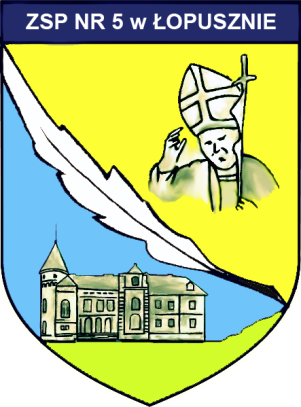 Ul. Konecka 2, 26 – 070 Łopusznotel./fax: (41) 391 40 25KWESTIONARIUSZ OSOBOWYImię (imiona) i nazwisko .............................................................................Imiona rodziców ...........................................................................................Data i miejsce urodzenia .............................................................................Obywatelstwo ...............................................................................................Numer ewidencji (PESEL) ...........................................................................Miejsce zamieszkania ...............................................................................................................................................................................................................(dokładny adres)7. Adres do korespondencji ..............................................................................................................................................................tel. ...........................................8. Wykształcenie ...........................................................................................................................................................................................................................(nazwa szkoły  i  rok jej ukończenia)9. Oświadczam, że dane zawarte w pkt 1,2,3,4,5 i 6 są zgodne z dowodem osobistym seria .................................................. numer ...................................wydanym przez .................................................................................................Wyrażam zgodę na przetwarzanie moich danych osobowych w zakresie niezbędnym do przeprowadzenia rekrutacji do Szkoły Policealnej- Technik BHP w PZS
w Łopusznie.……………………………                                                              ……………………………	miejsce i data                                                                                      podpis słuchacza   Powiatowy Zespół Szkół  w ŁopusznieUl. Konecka 2, 26 – 070 Łopusznotel./fax: (41) 391 40 25Nazwisko i imię słuchacza .................................................................Adres zamieszkania  ..........................................................................Telefon…………………………………   Data wpływu .......................DyrekcjaPowiatowego Zespołu Szkół w ŁopusznieP O D A N I EUprzejmie proszę o przyjęcie mnie na semestr …………………. w roku szkolnym 20…/20… do Szkoły Policealnej- Technik BHP......................................................          (podpis słuchacza)Załączniki:oryginał lub odpis świadectwa ukończenia szkoły średniejkwestionariusz osobowy2 fotografiezaświadczenie lekarskie o braku przeciwwskazań do nauki